«ЗДРАВСТВУЙ, ЛЕТО!».Художественно – эстетическое развитиеТема: «Божья коровка» (рисование)Программное содержание: Закреплять умение замыкать линии, изображая тело жука; рисовать точки концом кисти. Закреплять приемы рисования красками: набирать небольшое количество краски, отжимать, промывать кисть.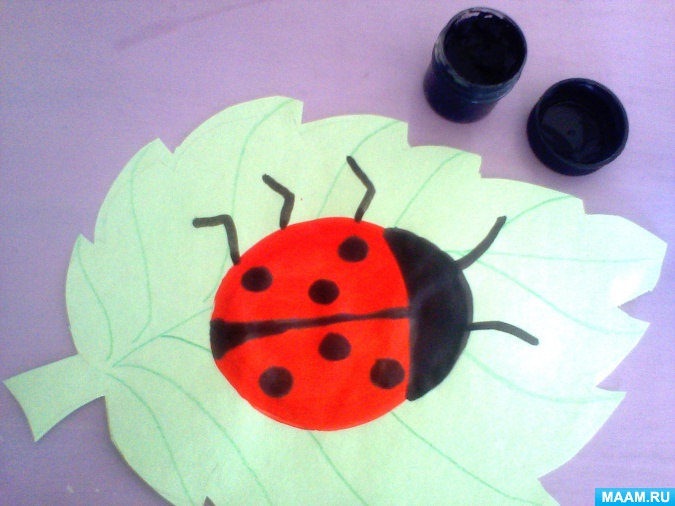 Тема: «Ядовитый гриб мухомор» (лепка)- Сделайте ядовитому грибу мухомору белые точечки из пластилина.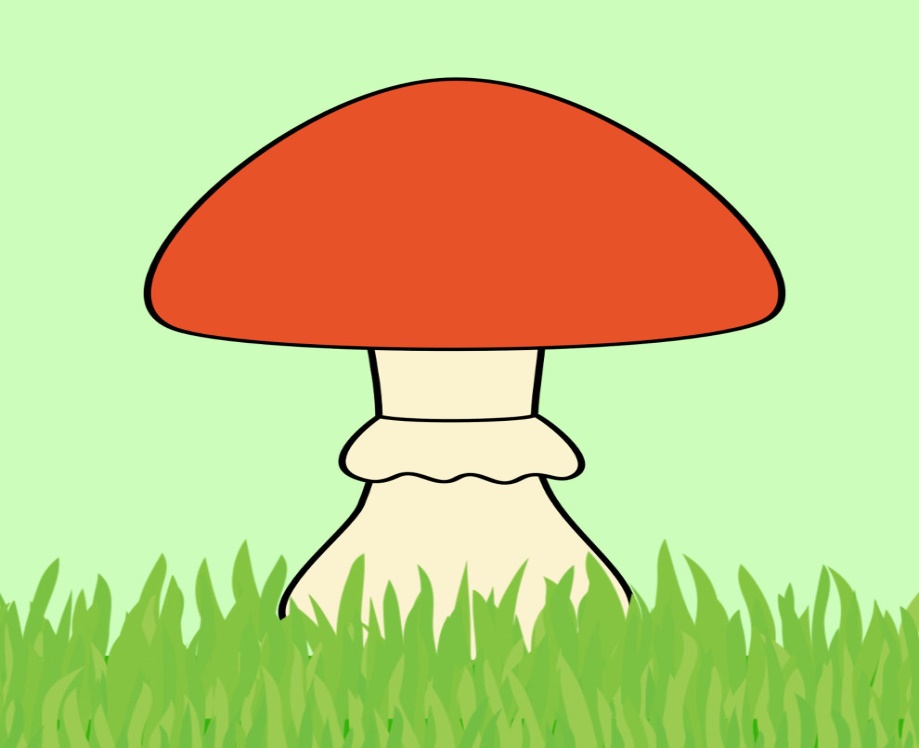 Познавательно – исследовательская деятельность «Познание»Тема: «Насекомые». Программное содержание: дать детям начальное представление о классе насекомых: внешний вид, части тела. Ввести в активный  словарь названия некоторых насекомых, учить узнавать их на картинке.Рекомендуем, показать ребенку иллюстрации «Насекомые»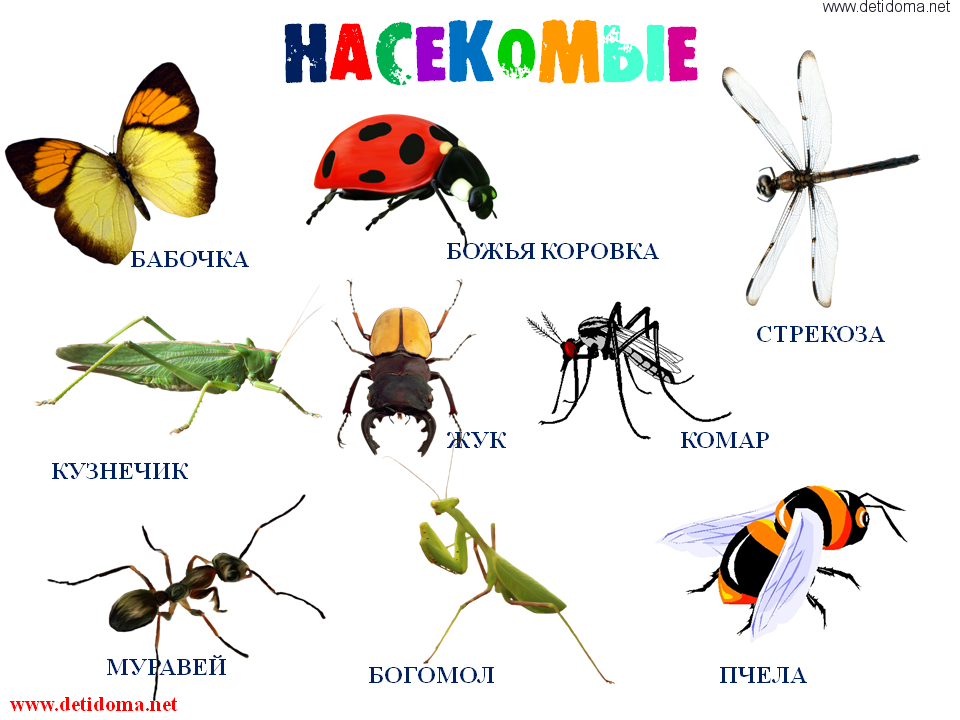 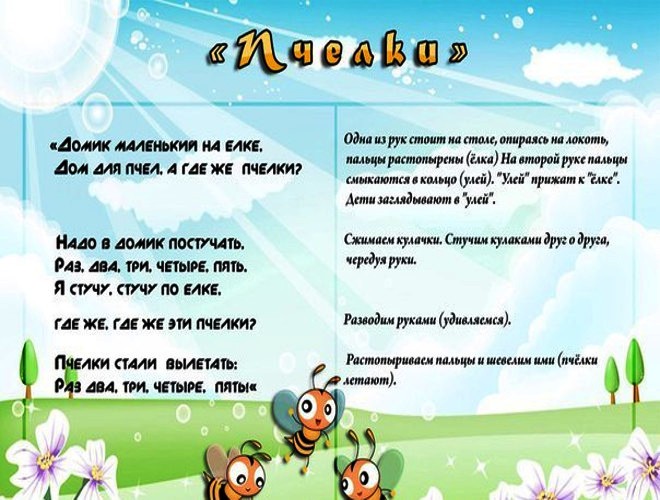 Дидактическая игра «Подбери грибам шляпки»- Подберите каждому грибу шляпку, подходящую по размеру, а сверху на шляпку положите листок. А внизу под грибами посадите улиток.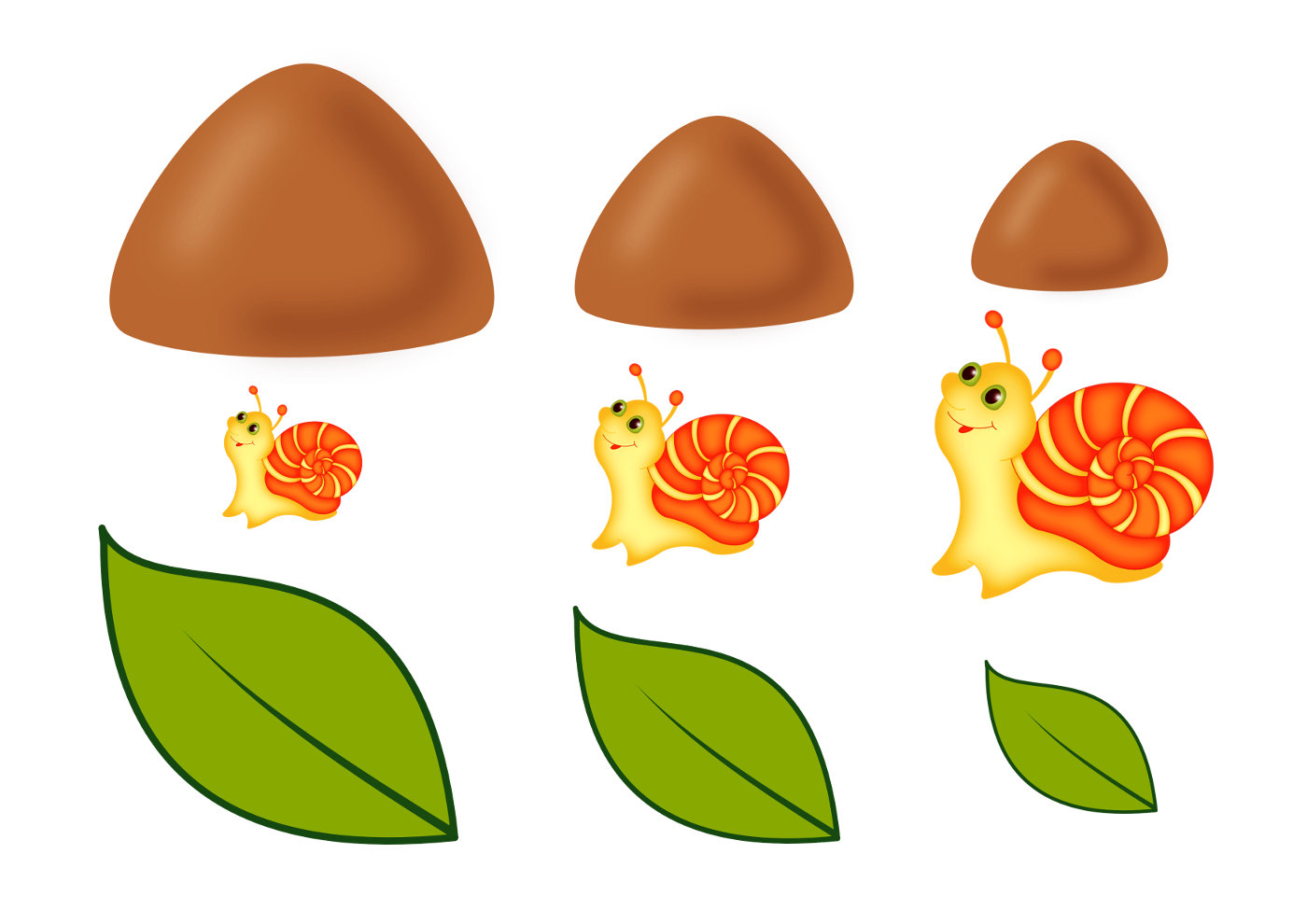 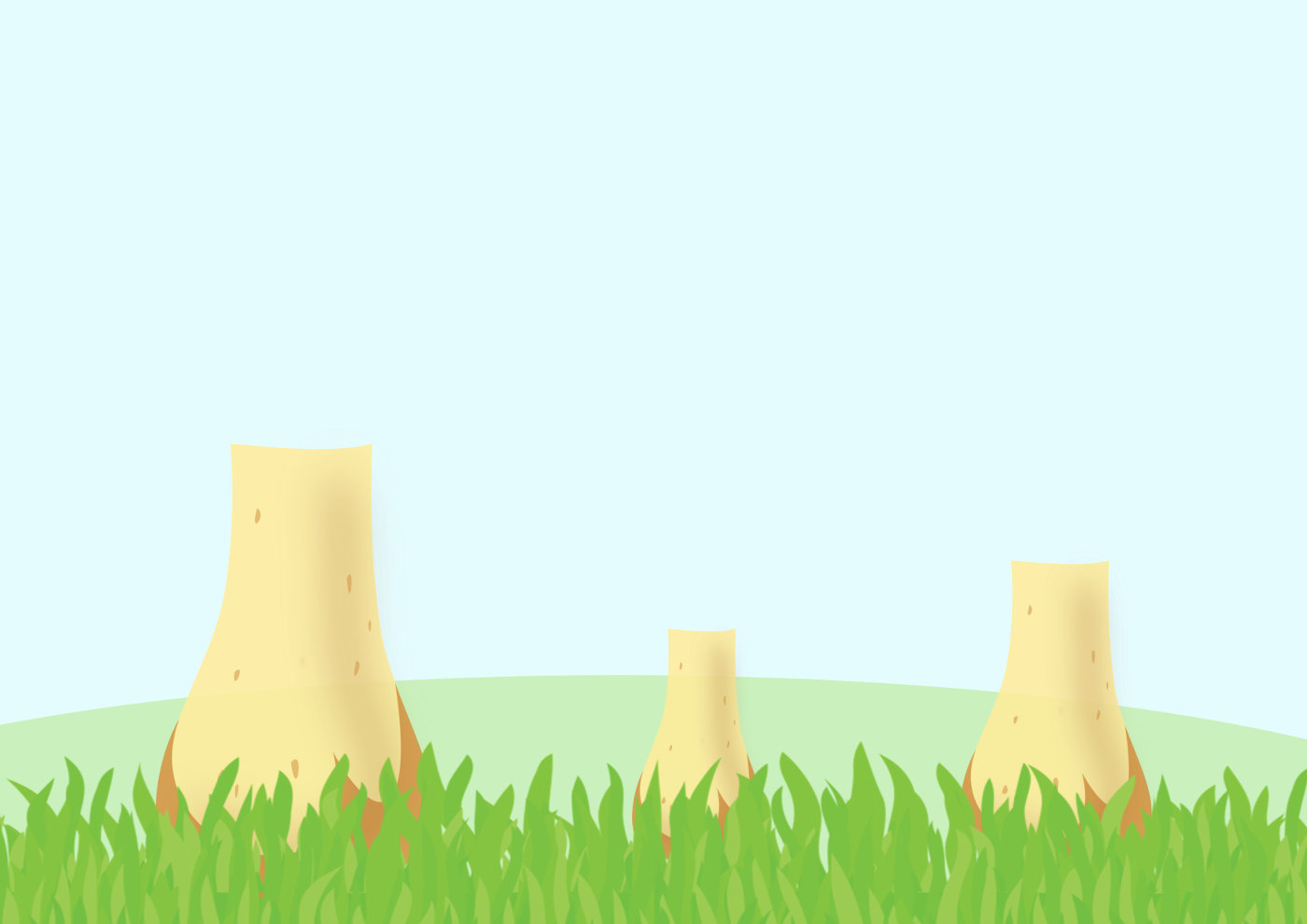 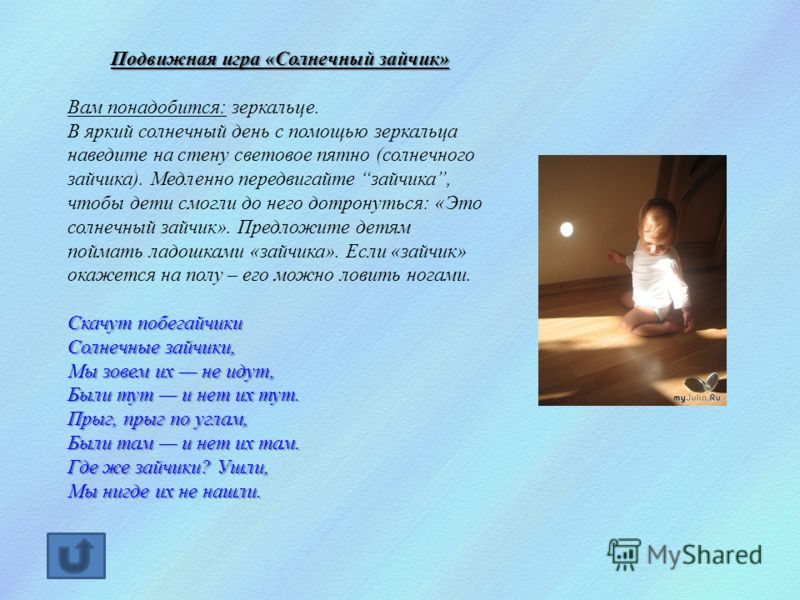 Прочитайте ребенку стихотворение: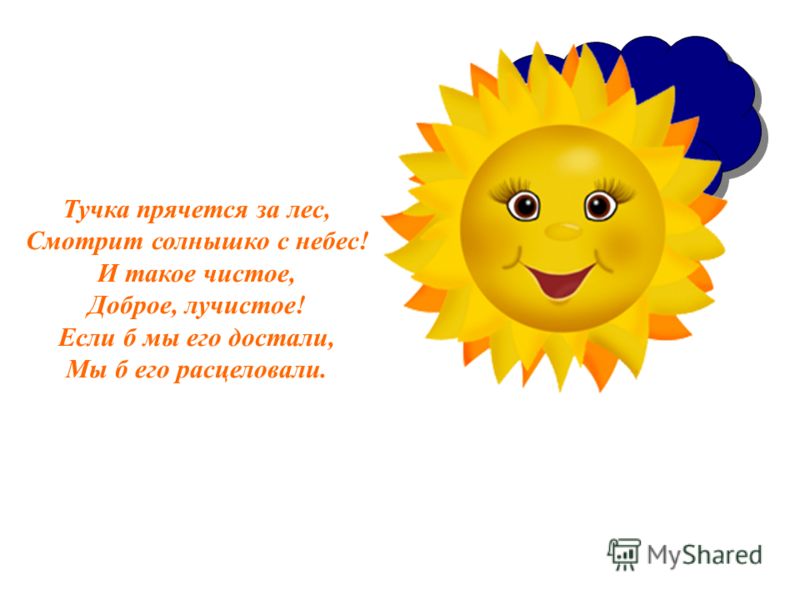 Коммуникативная деятельность «Речевое»Тема: «Я нашла себе жука…»Программное содержание: Дать детям начальное представление о классе насекомых.  Ввести  в пассивный словарь существительное с обобщающим значением – насекомые. Обогащать активный словарь по теме. Учить рассказывать про насекомых..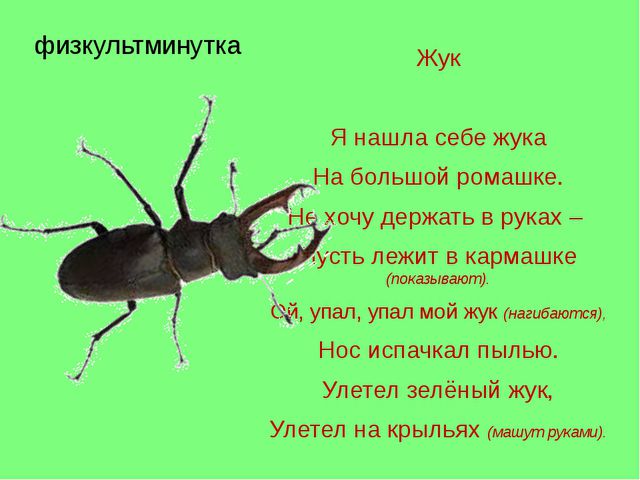 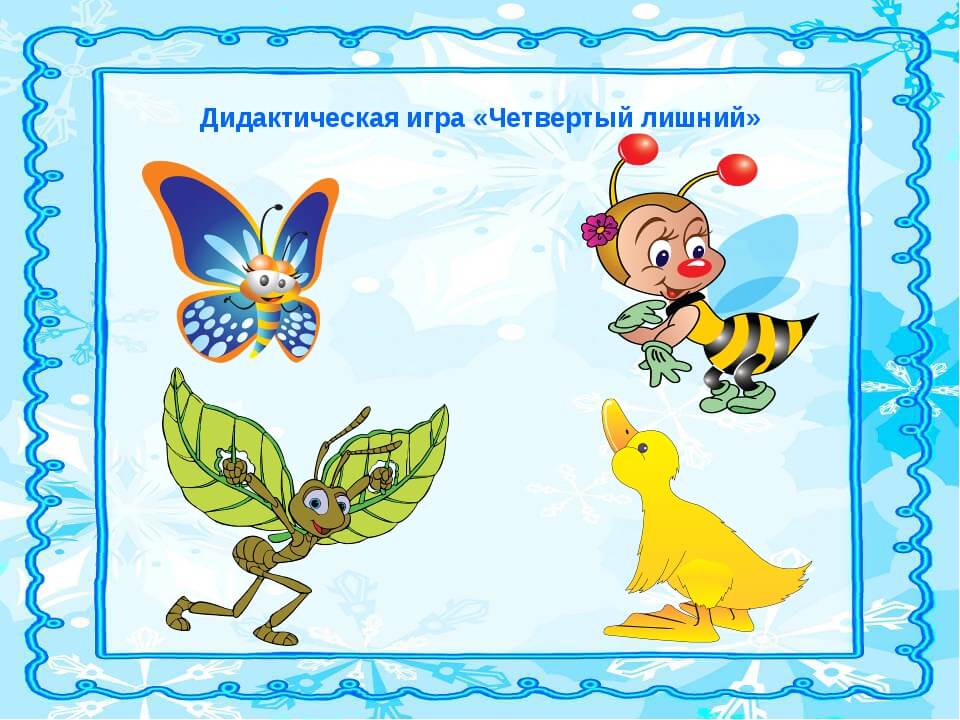 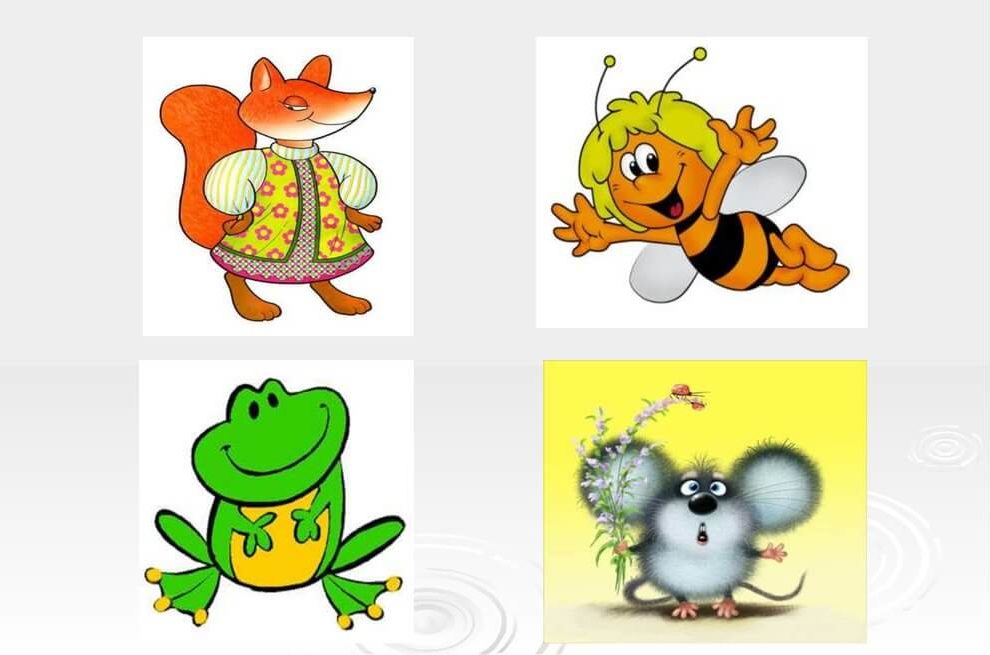 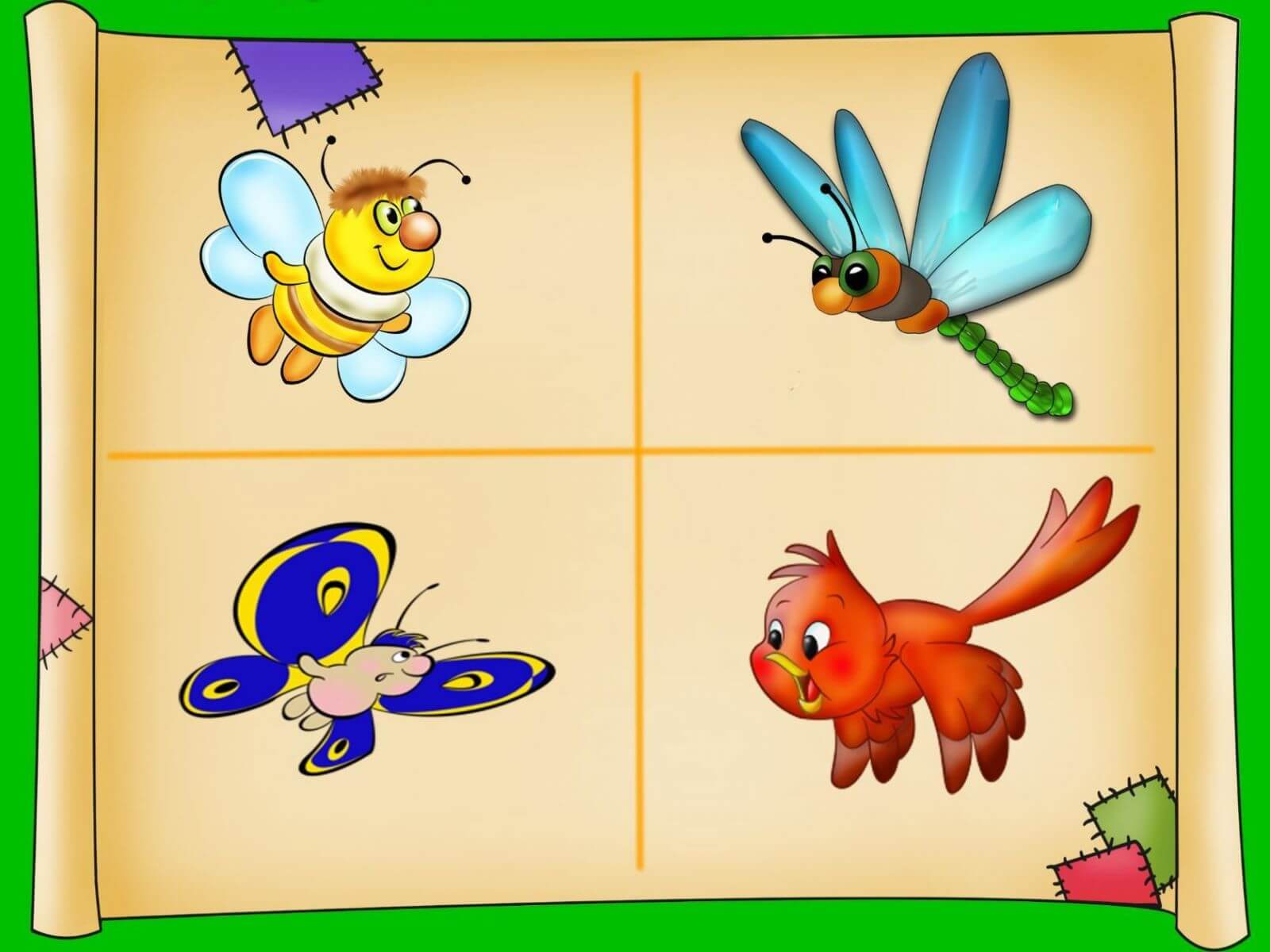 Познавательно – исследовательская деятельность «Сенсорика»Тема: «Веселое лето».  Программное содержание: Формировать первичные представления о сезонных изменениях в природе: признаки наступления лета.Беседа о солнце: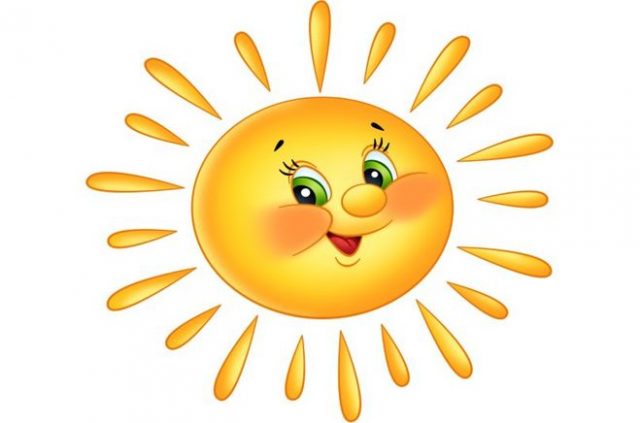 Что изображено на картинке? (Солнце). Что даёт нам солнце? (Солнце даёт свет и тепло). Без солнечного света человек может потерять зрение. А растения в темноте вовсе погибают. Солнце даёт тепло и свет животным, растениям и людям. Солнце полезно для нашего здоровья. Но под ярким солнцем долго находиться нельзя, надо обязательно надевать головной убор.Прочитайте ребенку стихотворение: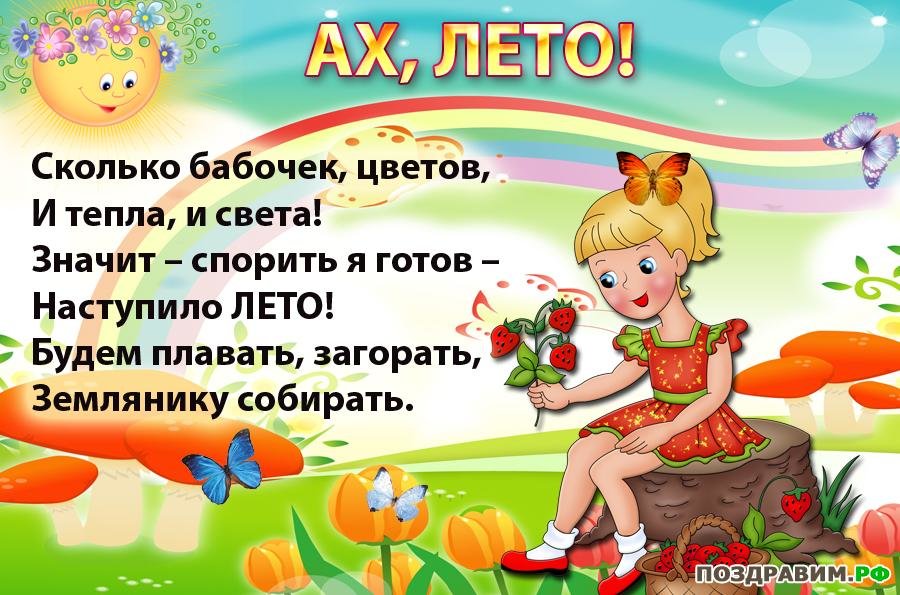 Развитие мелкой моторики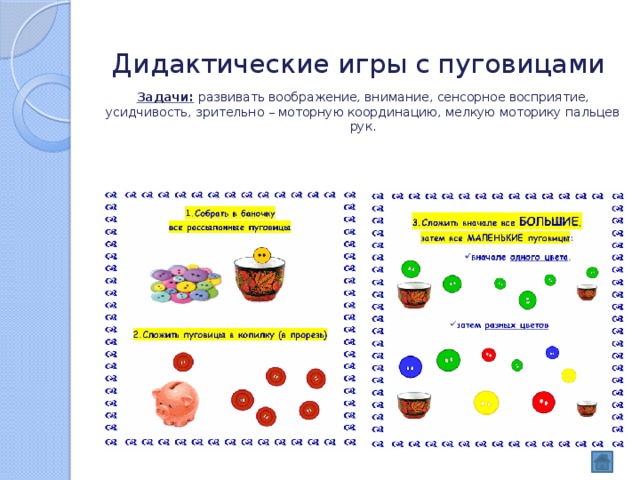 